ОБАВЕШТЕЊЕ О ЗАКЉУЧЕНОМ УГОВОРУОбуке за потребе Сектора за одобравање плаћања подстицаја, ЈНОП 4/2019ПАРТИЈА 3 - обуке за административну контролу царинске документације и порекла робеНазив наручиоца: Министарство пољопривреде, шумарства и водопривреде – Управа за аграрна плаћања.Адреса наручиоца: Булевар краља Александра 84, Београд.Интернет страница наручиоца: www.uap.gov.rsВрста наручиоца: органи државне управе.Врста поступка јавне набавке: отворени поступак.Врста предмета: услуге.Предмет набавке, назив и ознака из Општег речника набавки: услуге и то обуке за административну контролу царинске документације и порекла робе. Шифра из ОРН је 79633000-0 (услуге у вези са усавршавањем особља).Уговорена вредност: 500.000,00 динара без ПДВ.Критеријум за доделу уговора: најнижа понуђена цена.Број благовремено примљених понуда: 1 (једна).Понуђена цена без ПДВ-а:Највиша: 500.000,00 динара без ПДВ-аНајнижа: 500.000,00 динара без ПДВ-аПонуђена цена без ПДВ-а код прихватљивих понуда:Највиша: 500.000,00 динара без ПДВ-аНајнижа: 500.000,00 динара без ПДВ-аДатум доношења одлуке о додели уговора: 25.9.2019. године.Датум закључења уговора: 21.10.2019. године.Основни подаци о добављачу: (назив, седиште, матични број и законски заступник):- ANY CTS d.o.o. Beograd, са седиштем у Београду, Струмичка 96, матични број 21332313, законски заступник Мира Трифуновић. Период важења уговора: Трајање уговора је до испуњења обавеза обе уговорне стране, а најкасниједо 31.12.2019. године.КОМИСИЈА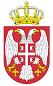 Република СрбијаМИНИСТАРСТВО ПОЉОПРИВРЕДЕ,ШУМАРСТВА И ВОДОПРИВРЕДЕУправа за аграрна плаћања               Број: 404-02-36/2019-07              Датум: 24.10.2019. годинеБеоград